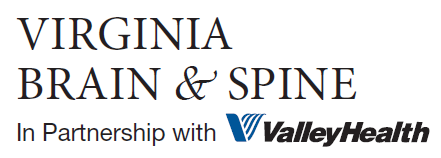 AUTORIZACIÓN PARA LA LIBERACIÓN DE INFORMACIÓN MÉDICAVIRGINIA CEREBRO Y CENTRO DE LA ESPINILLA1818 AMHERST ST, STE 101WINCHESTER, VA 22601REGISTROS MÉDICOS FAX (540) 450-0074Por la presente autorizo la divulgación de la información de salud para el paciente mencionado anteriormente. Esta información puede incluir información psiquiátrica, abuso de sustancias y VIH / SIDA. Entiendo que puedo cancelar esta solicitud con una notificación por escrito, pero que no afectará ninguna información divulgada antes de la notificación de cancelación. Entiendo que la información utilizada o revelada puede estar sujeta a la re-divulgación por parte de la persona o clase de personas o instalaciones que la reciben, y entonces ya no estará protegida por las regulaciones federales. Puedo recibir una copia de esta autorización para mis registros. A menos que se especifique lo contrario, esta autorización expira 2 años a partir de la fecha de la firma.____________________________________________________________	____________________________Firma del Paciente / Guardián						Fecha____________________________________________________________	____________________________Nombre impreso								Relación con el pacienteNOTA: Virginia Law permite un cargo por copia / transferencia personal de sus registros. Healthport ha sido contratado para proporcionar este servicio y le facturará directamente. Virginia Las tasas son $ 0.90 tasa de reproducción, $ 0.07 por página, más el franqueo real y la manipulación de copias en papel. Hay una tarifa fija de $ 6.50 para la entrega electrónica (debe proporcionar una dirección de correo electrónico LEGIBLE). PRE-PAGO ES REQUERIDO ANTES DE LIBERAR LOS REGISTROS.